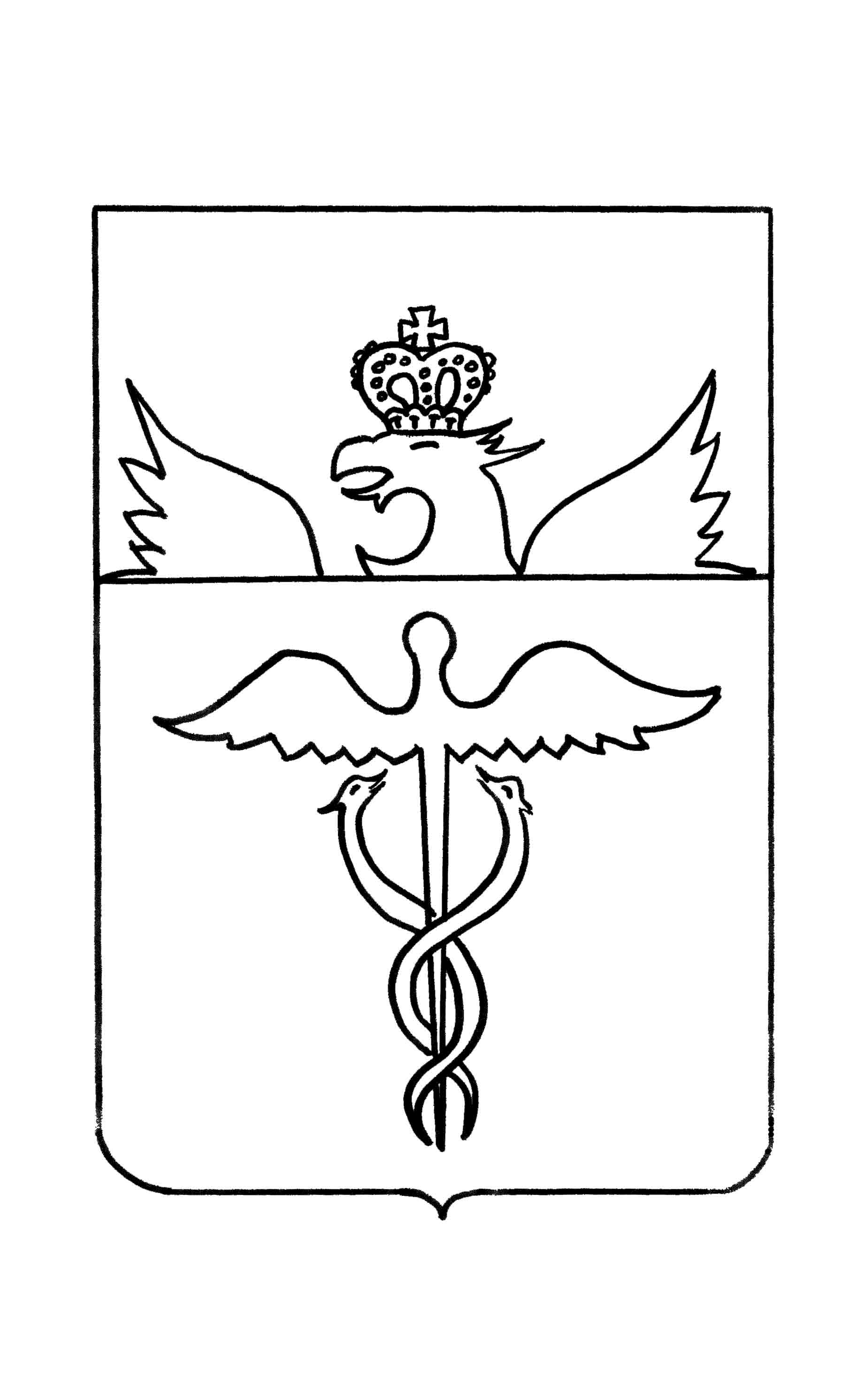 Совет народных депутатов Березовского  сельскогопоселения Бутурлиновского муниципального районаВоронежской областиРЕШЕНИЕот _________________  № ____ п.Зеленый О внесении изменений в решение Совета народных депутатов Березовского сельского поселения  от 27.10.2016 г. № 64 «Об утверждении дополнительных оснований признания безнадежными к взысканию недоимки, задолженности по пеням и штрафам по земельному налогу и налогу на имущество физических лиц»В соответствии с приказом ФНС РФ от 19.08.2010г. №ЯК-7-8/393@ «Об утверждении порядка списания недоимки и задолженности по пеням, штрафам и процентам, признанным безнадежными к взысканию и перечня документов, подтверждающих обстоятельства признания безнадежными к взысканию недоимки, задолженности по пеням, штрафам и процентами процентам»,рассмотрев Экспертное заключение правового управления правительства Воронежской области от 30.10.2018 №19-62/18010755П, Совет народных депутатов Березовского сельского поселенияР Е Ш И Л :1. Внести в решение Совета народных депутатов  Березовского сельского поселения от 27. 10.2016г. № 64 «Об утверждении дополнительных оснований признания безнадежными к взысканию недоимки, задолженности по пеням и штрафам по земельному налогу и налогу на имущество физических лиц» изменения, исключив часть 1.2 статьи 1 решения.2. Опубликовать настоящее решение в «Вестнике муниципальных правовых актов Березовского сельского поселения Бутурлиновского муниципального района Воронежской области».3. Настоящее решение вступает в силу с момента опубликования.Глава Березовского         сельского поселения                                                         Н.В. Дьяченков 